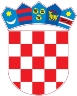 REPUBLIKA HRVATSKAKrapinsko-zagorska županijaUpravni odjel za prostorno uređenje, gradnju i zaštitu okolišaKlanjec KLASA: UP/I-361-03/17-01/000269URBROJ: 2140/01-08/3-17-0008 Klanjec, 17.11.2017.Predmet:  	Javni poziv za uvid u spis predmetaZAGORSKI VODOVOD društvo s ograničenom odgovornošću za javnu vodoopskrbu i odvodnju, HR-49210 Zabok, Ksavera Šandora Gjalskog 1 - dostavlja se Pozivamo Vas na uvid u spis predmeta u postupku izdavanja građevinske dozvole za:zahvat u prostoru  infrastrukturne namjene, vodnogospodarskog sustava korištenja voda - komora zdenca HrZ-2 i tlačni cjevovod do VS "Harina Zlaka", 2. skupine,na katastarskim česticama broj 1182/22, 1182/14, 1184/2, 1185, 1575, 1096/3, 1096/2, 1096/1, 1097, 1098/8, 1098/9, 1098/10, 1128/1, 1128/2, 1563, 1129/1 k.o. Poljana Sutlanska, Općina  Zagorska Sela, naselje Harina Zlaka.Uvid u spis predmeta može se izvršiti dana  27.11.2017 u 09:00 sati, na lokaciji – Krapinsko-zagorska županija, Upravni odjel za prostorno uređenje, gradnju i zaštitu okoliša, Klanjec, Trg mira 11, soba 4. Pozivu se može odazvati stranka osobno ili putem svoga opunomoćenika, a na uvid treba donijeti dokaz o svojstvu stranke u postupku. Građevinska dozvola može se izdati i ako se stranka ne odazove ovom pozivu.Stranka koja se odazove pozivu nadležnoga upravnog tijela za uvid, dužna je dokazati da ima svojstvo stranke.VIŠA REFERENTICA ZA PROSTORNO UREĐENJE I GRADNJU Ružica Cvetko, ing.građ. DOSTAVITI:Oglasna ploča upravnog tijela,Mrežna stranica,Na katastarskoj čestici za koju se izdaje akt,U spis, ovdje. 